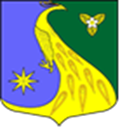 ЛЕНИНГРАДСКАЯ ОБЛАСТЬЛУЖСКИЙ МУНИЦИПАЛЬНЫЙ РАЙОНАДМИНИСТРАЦИЯ СКРЕБЛОВСКОГО СЕЛЬСКОГО ПОСЕЛЕНИЯПОСТАНОВЛЕНИЕ            ПРОЕКТ   от      2021 года                                            № 	О порядке установления особого противопожарного режима в детских оздоровительных организациях и СНТ, граничащих с лесными участкамиНа основании Федерального закона от 21.12.1994 N 69-ФЗ "О пожарной безопасности” и Федерального закона от 06.10.2003 N 131-ФЗ "Об общих принципах организации местного самоуправления в Российской Федерации", п. 17 Правил противопожарного режима в Российской Федерации, утвержденных постановлением Правительства Российской Федерации от 25.04.2012 N 390 "О противопожарном режиме" и, в целях недопущения пожаров в детских оздоровительных организациях и садоводческих, огороднических, дачных некоммерческих объединений граждан на территории  Скребловского сельского поселения,ПОСТАНОВЛЯЮ:Утвердить:Порядок установления особого противопожарного режима в детских оздоровительных организациях и СНТ, граничащих с лесными участками на территории  Скребловского сельского поселения (приложение N 1).Перечень оснований для установления особого противопожарного режима на территории Скребловского сельского поселения (приложение N 2).Перечень дополнительных требований пожарной безопасности, действующих в период особого противопожарного режима на территории  Скребловского сельского поселения (приложение N 3).      4. Настоящее постановление подлежит публикации на официальном сайте администрации  Скребловского сельского поселения скреблово.рф.      5. Настоящее постановление вступает в силу со дня его официального опубликования (обнародования).      7. Контроль за выполнением настоящего постановления оставляю за собой.Глава администрации Скребловского  сельского поселения                                                  Е.А. ШустроваПриложение N 1 к постановлению главы  администрацииСкребловского сельского поселения от       2021 №  Порядок установления особого противопожарного режима на территории Скребловского сельского поселения Лужского муниципального района Ленинградской области Настоящий Порядок установления особого противопожарного режима на территории Скребловского сельского поселения 21.12.1994 N 69-ФЗ "О пожарной безопасности". Федеральным законом от 06.10.2003 N 131-ФЗ "Об общих принципах организации местного самоуправления в Российской Федерации". п. 17 Правил противопожарного режима в Российской Федерации. утвержденных постановлением Правительства Российской Федерации от 25.04.2012 N 390 "О противопожарном режиме.Противопожарный режим - правила поведения людей, порядок организации производства и (или) содержания помещений (территорий), обеспечивающие предупреждение нарушений требований пожарной безопасности и тушение пожаров.В случае повышения пожарной опасности глава  Скребловского сельского поселения своим постановлением устанавливает в детских оздоровительных организациях и СНТ, граничащих с лесными участками особый противопожарный режим. Постановление об установлении особого противопожарного режима является обязательным для исполнения предприятиями, организациями, учреждениями.На период действия особого противопожарного режима в детских оздоровительных организациях и СНТ, граничащих с лесными участками устанавливаются дополнительные требования пожарной безопасности, предусмотренные техническими регламентами и стандартами, нормами пожарной безопасности, правилами пожарной безопасности, инструкциями и иными документами, содержащими соответственно обязательные и рекомендательные требования пожарной безопасности.В рамках обеспечения особого противопожарного режима в детских оздоровительных организациях и СНТ, граничащих с лесными участками разрабатываются и проводятся следующие мероприятия:создается оперативный штаб по борьбе с пожарами;принимаются необходимые меры по своевременной очистке территории от горючих отходов и мусора;информируются в установленном законодательством порядке уполномоченные органы о нарушениях требования пожарной безопасности;организуется наблюдение за противопожарным состоянием территории и в прилегающей к ней зонам, путем несения дежурства гражданами и работниками организаций;предусматриваются мероприятия, исключающие возможность переброса огня от лесных пожаров на здания и сооружения учреждений и на прилегающие к ним зоны; проводится разъяснительная работа с населением об опасности разведения костров на территории детских оздоровительных организаций и СНТ и на прилегающих к ним зонах;организуется, силами детских оздоровительных организаций и СНТ, а также членов добровольных пожарных формирований, патрулирование в пределах детских оздоровительных организаций и СНТ с первичными средствами пожаротушения, а также подготовка для возможного использования имеющейся водовозной и землеройной техники (в том числе обеспечение ее водительским составом и горюче-смазочными материалами); организуется круглосуточное дежурство имеющихся подразделений добровольной пожарной охраны и пожарной (приспособленной для целей пожаротушения) техники;обеспечивается запас воды для целей пожаротушения;Приложение N 2 постановлению главы  администрацииПеречень оснований для установления особого противопожарного режимаЛесные пожары.Увеличение количества пожаров или случаев гибели на пожарах людей в детских оздоровительных организациях и СНТВозникновение 3-го, 4-го или 5-го класса пожарной опасности в лесах по условиям погоды в соответствии с приказом Министерства сельского хозяйства РФ от 16.12.2008 N 532 "Об утверждении классификации природной пожарной опасности лесов и классификации пожарной опасности в лесах по условиям погоды, а также требований к мерам пожарной безопасности в лесах в зависимости от целевого назначения лесов, показателей природной пожарной опасности в лесах по условиям погоды", а также вне зависимости от класса пожарной опасности, при обстоятельствах, требующих неотложных мер по защите населения, организации тушения пожаров и проведению аварийно-спасательных работ.Сильный ветер (в том числе смерчи и шквалы) со скоростью ветра в порывах 30 и более метров в секунду.Температура воздуха +25 С и выше в течение семи суток и более.Приложение N 2 постановлению главы  администрацииСкребловского сельского поселения от       2021 №  Перечень дополнительных требований пожарной безопасности, действующих в период особого противопожарного режима в детских оздоровительных организациях и СНТ,граничащих с лесными участкамиОрганизовать дежурства граждан и работников детских оздоровительных организаций, в помощь членам добровольной пожарной дружины (пожарной охраны).Обеспечить создания в населенных пунктах, у каждого жилого строения запасы воды для тушения пожара.Подготовить для возможного использования имеющейся водовозную и землеройную технику.Организовать патрулирование территорий детских оздоровительных организаций и СНТ силами граждан и работников детских оздоровительных организаций и членов добровольных пожарных формирований с первичными средствами пожаротушения.Провести  разъяснительные работы о мерах пожарной безопасности и действия в случае пожара через средства массовой информации на безвозмездной основе.Организовать  эвакуацию населения и объектов за пределы территории, на которой введен особый противопожарный режим, в случае явной угрозы жизни и здоровью людей.Произвести работы по прокладке и восстановлению минерализованных полос шириной не менее 3 метров по периметру населенных пунктов, детских оздоровительных лагерей, садовых участков, расположенных в лесных массивах.На время действия особого противопожарного режима повсеместно запретить:сжигания мусора и травы;посещение мест отдыха в лесных массивах;пал стерни и сухой травы;посещение гражданами лесов;- проведение определенных видов деятельности на отдельных участках лесного фонда и не входящих в лесной фонд территории (вырубка леса, охота и рыболовство).